EMPLOYER GUIDE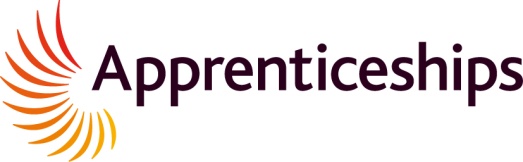 Apprenticeship Vacancy On-Line TemplateVacancy DetailsREMEMBER!!  Your vacancy will usually appear on screen alongside similar other vacancies, make yours stand out.  Vacancy TitleThis needs to be something concise as it is used in the search criteria Example.  Business AdministratorCare Assistant Customer Service/Care AssistantEmployer NameEmployer Address & PostcodeContact NameFull descriptionThis is used as an overview of the role, aim to give a good clear picture of the responsibilities.  Use Bullet points and don’t overkill the role by going into too much detailShort descriptionThis is used to initially catch the attention of the potential applicant – It is the first thing the applicant will see when they search. It needs to be punchy and short.  2 or 3 sentences only.There is a 256 text limit in this section – keep it short!!Example. Excellent opportunity working for an established insurance company based in the , with 20 years experience in conveyancing.  You will work in a busy Customer Service department.Number of positions available.How many posts are there for this vacancy?Weekly WageIf you have a pay scale to enter, please only enter the lowest amount here, then in the section Important Other Information you can elaborate more.  Please note the Apprentice Min Wage. (£3.30 per hr) Working Week (Days and Hours)We ask that you give the overall weekly hrs to be worked and also state if Mon-Friday includes weekends/shifts etc….. Also what is the day- to- day hours. 08.30 -1600hrs (e.g 40 hrs Mon-Fri 08.30-1600hrs)Future prospects descriptionHere you can enter anything that is relevant. Like. The possibility of a full time post upon completing the apprenticeshipContact name (for support use)This is contact name of the person who will upload the vacancy on to Av (Learning Provider)Employer DetailsEmployers nameEmployer DescriptionEnter a sentence giving a description of the employer. Usually you can copy and paste a little narrative from the employers own website, if they have oneFor example; An established insurance company, based in the , with 25 years experience in commercial underwritingEmployer website and logo.  You can opt to upload a logo which appears in the top right hand corner of the vacancy when viewing in Av.Vacancy LocationVacancy Location & Postcode(Specific or Multiple) Training InformationTraining InformationLearning Provider Occupation Type(Sector)Job Role(Framework )Vacancy Type Training to be ProvidedNVQ, Key Skills, Technical Certificate, and any training required for the job role e.g. Health and Safety, First Aid etc.Expected Duration Please enter 12 months, 1 year, the expected duration.About the CandidateAbout the CandidateSkills requiredFor e.g.  Computer literate/effective Customer Service/Team LeaderCandidates need to have excellent IT skills, good communication skills and a good telephone manner, as duties will include reception desk. They must also have confidence and professionalism when dealing with customers. Flexibility and punctuality are essential for this post.  Experience would be an advantage but is not essential. Qualifications required Enter the min Grades/qualifications you require for this role.  Remember these are what you require for the role and NOT what you desire.  Be Realistic!!Please enter the words ‘ or equivalent grades’ at the end of the category  for e.g.GCSE A-C English and Maths or equivalent gradesA*-C in Maths and English or equivalent qualificationsPersonal qualitiesThese soft skills.These are things like, positive attitude/motivated/enthusiastic.Candidates must have attitude to work, with a presentable appearance. The candidate must also be outgoing with an ambition to do well in dental nursing.Experience would be an advantage but is not essential. Additional DetailAdditional DetailImportant Other Information Useful information regarding the role, anything you feel must be stated in more detail for example pay scale – pay increase – CRB check required.Successful candidates will be expected to be willing to keep up-to-date inoculations such as Hepatitis B, Tuberculosis and normal childhood vaccinations.Reality CheckUseful if you want to stipulate details about the day to day role- for example.  Role requires a lot of lifting, standing all day – working outside in all weathers.Supplementary Application Form QuestionsSupplementary Application Form QuestionsTwo Vacancy Specific Questions: You can include 2 questions to assist with the short listing/sifting of applicants. For example. (Question 1)  Why do you want to work in Customer Services, please provide details?Question one: What has made you apply for this vacancy?Question two: Please give example(s) of experience you may have of working within a dental environmentKey DatesKey DatesClosing dateWe ALWAYS ask for a minimum of two working weeks, as we share our vacancies with JCP , Conexions and Next Steps too. Interview start datePossible start date